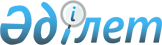 О бюджете Сарканского района на 2015-2017 годы
					
			Утративший силу
			
			
		
					Решение Сарканского районного маслихата Алматинской области от 19 декабря 2014 года № 47-234. Зарегистрировано Департаментом юстиции Алматинской области 26 декабря 2014 года № 2976. Утратило силу решением Сарканского районного маслихата Алматинской области от 19 января 2016 года № 64-333
      Сноска. Утратило силу решением Сарканского районного маслихата Алматинской области 19.01.2016 № 64-333.

      Примечание РЦПИ.

      В тексте документа сохранена пунктуация и орфография оригинала.

      В соответствии с пунктом 2 статьи 9 Бюджетного кодекса Республики Казахстан от 4 декабря 2008 года, подпунктом 1) пункта 1 статьи 6 Закона Республики Казахстан от 23 января 2001 года "О местном государственном управлении и самоуправлении в Республике Казахстан" Сарканский районный маслихат Р Е Ш И Л:

      1. Утвердить районный бюджет на 2015-2017 годы согласно приложениям 1, 2, 3 соответственно, в том числе на 2015 год в следующих объемах:

      1) доходы 5239434 тысяч тенге, в том числе по:

      налоговые поступления 262019 тысяч тенге;

      неналоговые поступления 97111 тысяч тенге;

      поступления от продажи основного капитала 37196 тысяч тенге;

      поступления трансфертов 4843108 тысяч тенге, в том числе:

      целевые текущие трансферты 1066943 тысяч тенге;

      целевые трансферты на развитие 1528339 тысяч тенге;

      субвенции 2247826 тысяч тенге;

      2) затраты 5116774 тысяч тенге;

      3) чистое бюджетное кредитование 28987 тысяч тенге, в том числе: 

      бюджетные кредиты 38411 тысяч тенге;

      погашение бюджетных кредитов 9424 тысяч тенге;

      4) сальдо по операциям с финансовыми активами 188145 тысяч тенге;

      5) дефицит (профицит) бюджета (-) 94472 тысяч тенге;

      6) финансирование дефицита (использование профицита) бюджета 94472 тысяч тенге.

      Сноска. Пункт 1 в редакции решения Сарканского районного маслихата Алматинской области от 09.12.2015 № 61-303 (вводится в действие с 01.01.2015).

      2. Утвердить резерв местного исполнительного органа района на 2015 год в сумме 3098 тысяч тенге.

      3. Утвердить перечень районных бюджетных программ не подлежащих секвестру в процессе исполнения районного бюджета на 2015 год согласно приложению 4.

      3-1. Учесть, что в районном бюджете на 2015 год предусмотрены трансферты органам местного самоуправления в сумме 37 тысяч тенге, согласно приложению 5.

      Акимам города районного значения, сельских округов обеспечить эффективное использование бюджетных средств, поступающих на контольный счет наличности местного самоуправления.

      Сноска. Решение дополнено пунктом 3-1 в соответствии с решением маслихата Сарканского района Алматинской области от 06.11.2015 № 60-300 (вводится в действие с 01.01.2015).

      4. Контроль за исполнением решения маслихата возложить на "Постояную комиссию маслихата по вопросам экономики, финансов, налогов и бюджета, развития малого и среднего предпринимательства, аграрных вопросов и экологии".

      5. Настоящее решение вступает в силу с 1 января 2015 года. Бюджет Сарканского района на 2015 год
      Сноска. Приложение 1 в редакции решения Сарканского районного маслихата Алматинской области от 09.12.2015 № 61-303 (вводится в действие с 01.01.2015). Бюджет Сарканского района на 2016 год Бюджет Сарканского района на 2017 год Перечень районных бюджетных программ не подлежащих секвестру в процессе исполнения районного бюджета на 2015 год Распределение трансфертов органам местного самоуправления
					© 2012. РГП на ПХВ «Институт законодательства и правовой информации Республики Казахстан» Министерства юстиции Республики Казахстан
				
      Председатель очередной 

      47 сессии районного маслихата:

Догоманов Т.

      Секретарь районного

      маслихата:

Абдрахманов А.
Приложение 1 утвержденное решением маслихата Сарканского района от 19 декабря 2014 года №47-234 "О бюджете Сарканского района на 2015-2017 годы"
Категория
Категория
Категория
Категория
Категория
 Сумма

(тысяч тенге)
Класс
Класс
Класс
Класс
 Сумма

(тысяч тенге)
Подкласс
Подкласс
Подкласс
 Сумма

(тысяч тенге)
Наименование
 Сумма

(тысяч тенге)
І. ДОХОДЫ
5 240 056
1
Налоговые поступления
262 019
01
Подоходный налог
39 276
2
Индивидуальный подоходный налог
39 276
01
04
01
Налоги на собственность
201 255
01
04
1
01
Hалоги на имущество
153 834
01
04
3
01
Земельный налог
6 180
01
04
4
01
Hалог на транспортные средства
37 023
01
04
5
01
Единый земельный налог
4 218
01
05
01
Внутренние налоги на товары, работы и услуги
18 639
01
05
2
01
Акцизы
2 236
01
05
3
01
Поступления за использование природных и других ресурсов
4 757
01
05
4
01
Сборы за ведение предпринимательской и профессиональной деятельности
11 646
01
08
01
Обязательные платежи, взимаемые за совершение юридически значимых действий и (или) выдачу документов уполномоченными на то государственными органами или должностными лицами
2 849
01
08
1
01
Государственная пошлина
2 849
2
Неналоговые поступления
97 111
01
Доходы от государственной собственности
2 059
01
5
Доходы от аренды имущества, находящегося в государственной собственности
2 059
02
06
02
Прочие неналоговые поступления
95 052
02
06
1
02
Прочие неналоговые поступления
95 052
3
Поступления от продажи основного капитала
37 196
03
03
03
Продажа земли и нематериальных активов
37 196
03
03
1
03
Продажа земли
37 196
4
Поступления трансфертов 
4 843 730
04
02
04
Трансферты из вышестоящих органов государственного управления
4 843 730
04
02
2
04
Трансферты из областного бюджета
4 843 730
Функциональная группа

 
Функциональная группа

 
Функциональная группа

 
Функциональная группа

 
Функциональная группа

 
Сумма (тысяч тенге)
Функциональная подгруппа
Функциональная подгруппа
Функциональная подгруппа
Функциональная подгруппа
Сумма (тысяч тенге)
Администратор бюджетных программ
Администратор бюджетных программ
Администратор бюджетных программ
Сумма (тысяч тенге)
Программа
Программа
Сумма (тысяч тенге)
Наименование
Сумма (тысяч тенге)
ІІ.Затраты
 5 117 396 
01
Государственные услуги общего характера
 299 957
1
Представительные, исполнительные и другие органы, выполняющие общие функции государственного управления
 273 314 

 
01
1
112
Аппарат маслихата района (города областного значения)
 12 784 

 
01
1
112
001
Услуги по обеспечению деятельности маслихата района (города областного значения)
 12 784 

 
01
1
122
Аппарат акима района (города областного значения)
 73 863 

 
01
1
122
001
Услуги по обеспечению деятельности акима района (города областного значения)
 71 563 

 
003
Капитальные расходы государственного органа 
 2 300 
01
1
123
Аппарат акима района в городе, города районного значения, поселка, села, сельского округа
 186 667 

 
01
1
123
001
Услуги по обеспечению деятельности акима района в городе, города районного значения, поселка, села, сельского округа
 183 695 

 
Капитальные расходы государственного органа
 1 147 
Проведение мероприятий за счет резерва местного исполнительного органа на неотложные затраты
 1 825 
01
2
Финансовая деятельность
 14 056 
01
2
452
Отдел финансов района (города областного значения)
 14 056 
01
2
452
001
Услуги по реализации государственной политики в области исполнения бюджета и управления коммунальной собственностью района (города областного значения)
 13 232
01
2
452
003
Проведение оценки имущества в целях налогообложения
 626 

 
018
Капитальные расходы государственного органа
 198 
01
5
Планирование и статистическая деятельность
 12 587 
01
5
453
Отдел экономики и бюджетного планирования района (города областного значения)
 12 587 
01
5
453
001
Услуги по реализации государственной политики в области формирования и развития экономической политики,системы государственного планирования
 12 287 

 
004
Капитальные расходы государственного органа 
 300 
02
Оборона
 2 603 
02
1
Военные нужды
 2 047 
02
1
122
Аппарат акима района (города областного значения)
 2 047 
02
1
122
005
Мероприятия в рамках исполнения всеобщей воинской обязанности

 
 2 047 
02
2
Организация работы по чрезвычайным ситуациям
 556 
02
2
122
Аппарат акима района (города областного значения)
 556 
02
2
122
007
Мероприятия по профилактике и тушению степных пожаров районного (городского) масштаба, а также пожаров в населенных пунктах, в которых не созданы органы государственной противопожарной службы

 
 556 
03
Общественный порядок, безопасность, правовая, судебная, уголовно-исполнительная деятельность
 700
03
9
Прочие услуги в области общественного порядка и безопасности
 700
03
1
485
Отдел пассажирского транспорта и автомобильных дорог района (города областного значения)
 700 
03
1
458
021
Обеспечение безопасности дорожного движения в населенных пунктах
 700 
04
Образование
 2 491 538 
04
1
Дошкольное воспитание и обучение
 175 072 
04
1
464
Отдел образования района (города областного значения)
 175 072 
04
1
464
009
Обеспечение деятельности организаций дошкольного воспитания и обучения
 87 691 
040
Реализация государственного образовательного заказа в дошкольных организациях образования
 87 381 
04
2
Начальное, основное среднее и общее среднее образование
 1 986 601 
04
2
464
Отдел образования района (города областного значения)
 

 1 939 553 
04
2
464
003
Общеобразовательное обучение
 1 906 108 
04
2
464
006
Дополнительное образование для детей
 33 445 
465
Отдел физической культуры и спорта района (города областного значения)
 47 048 
017
Дополнительное образование для детей и юношества по спорту
 47 048 
04
9
Прочие услуги в области образования

 
 329 865 
04
9
464
Отдел образования района (города областного значения)
 

 322 036 
04
9
464
001
Услуги по реализации государственной политики на местном уровне в области образования 
 10 496 
04
9
464
004
Информатизация системы образования в государственных учреждениях образования района (города областного значения)
 12 000 
04
9
464
005
Приобретение и доставка учебников, учебно-методических комплексов для государственных учреждений образования района (города областного значения)
 52 662 
04
9
464
007
Проведение школьных олимпиад, внешкольных мероприятий и конкурсов районного (городского) масштаба
 1 804 
04
9
464
012
Капитальные расходы государственного органа 
 200 
015
Ежемесячная выплата денежных средств опекунам (попечителям) на содержание ребенка-сироты (детей-сирот), и ребенка (детей), оставшегося без попечения родителей
 14 386 
04
9
464
067
Капитальные расходы подведомственных государственных учреждений и организаций
 230 488 
04
9
467
Отдел строительства района (города областного значения)
 7 829 
04
9
467
037
Строительство и реконструкция объектов образования
 7 829 
06
Социальная помощь и социальное обеспечение
 198 492 
06
2
Социальная помощь
 171 715 
06
2
451
Отдел занятости и социальных программ района (города областного значения)
 171 715 
06
2
451
002
Программа занятости
 40 546 
06
2
451
004
Оказание социальной помощи на приобретение топлива специалистам здравоохранения, образования, социального обеспечения, культуры, спорта и ветеринарии в сельской местности в соответствии с законодательством Республики Казахстан
 10 693 
06
2
451
005
Государственная адресная социальная помощь
 5 637 
06
2
451
006
Оказание жилищной помощи 
 31 130 
06
2
451
007
Социальная помощь отдельным категориям нуждающихся граждан по решениям местных представительных органов

 
 18 735 
06
2
451
010
Материальное обеспечение детей-инвалидов, воспитывающихся и обучающихся на дому

 
 2 145 
06
2
451
014
Оказание социальной помощи нуждающимся гражданам на дому
 22 097 
06
2
451
016
Государственные пособия на детей до 18 лет

 
 9 159 
06
2
451
017
Обеспечение нуждающихся инвалидов обязательными гигиеническими средствами и предоставление услуг специалистами жестового языка, индивидуальными помощниками в соответствии с индивидуальной программой реабилитации инвалида
 11 274 
052
Проведение мероприятий, посвященных семидесятилетию Победы в Великой Отечественной войне
 20 299 
06
9
Прочие услуги в области социальной помощи и социального обеспечения
 26 777 
06
9
451
Отдел занятости и социальных программ района (города областного значения)
 26 777 
06
9
451
001
Услуги по реализации государственной политики на местном уровне в области обеспечения занятости и реализации социальных программ для населения
 21 562 
06
9
451
011
Оплата услуг по зачислению, выплате и доставке пособий и других социальных выплат
 1 756 
021
Капитальные расходы государственного органа 
 185 
050
Реализация плана мероприятий по обеспечению прав и улучшению качества жизни инвалидов
 3 274 
07
Жилищно-коммунальное хозяйство
 

 1 703 346 

 
07
1
Жилищное хозяйство
 

 60 493 
07
1
467
Отдел строительства района (города областного значения)
 13 313 

 
004
Проектирование, развитие и (или) обустройство инженерно-коммуникационной инфраструктуры 
 

 13 313 

 
487
 Отдел жилищно-коммунального хозяйства и жилищной инспекции района (города областного значения)
 47 180 
479
001
Услуги по реализации государственной политики на местном уровне в области жилищно-коммунального хозяйства и жилищного фонда
 7 620 
003
Капитальные расходы государственного органа 
 200 
005
Организация сохранения государственного жилищного фонда
 39 360
07
2
Коммунальное хозяйство
 1 568 238 
07
2
487
Отдел жилищно-коммунального хозяйства и жилищной инспекции района (города областного значения)
 1 568 238 
015
Обеспечение бесперебойного теплоснабжения малых городов
 65 257
07
2
458
016
Функционирование системы водоснабжения и водоотведения
 100 452 
026
Организация эксплуатации тепловых сетей, находящихся в коммунальной собственности районов (городов областного значения)
 25 438
07
2
458
028
Развитие коммунального хозяйства
 207 028 
07
2
458
029
Развитие системы водоснабжения и водоотведения 
 1 170 063 
07
3
Благоустройство населенных пунктов
 74 615 
07
3
123
Аппарат акима района в городе, города районного значения, поселка, села, сельского округа
 31 875 
07
3
123
008
Освещение улиц населенных пунктов
 11 837 
07
3
123
009
Обеспечение санитарии населенных пунктов
 3 769 
07
3
123
011
Благоустройство и озеленение населенных пунктов 
 16 269 
07
3
487
Отдел жилищно-коммунального хозяйства и жилищной инспекции района (города областного значения) 
 42 740 
030
Благоустройство и озеленение населенных пунктов 
 42 740 
08
Культура, спорт, туризм и информационное пространство
 102 971 
08
1
Деятельность в области культуры
 47 557 
08
1
455
Отдел культуры и развития языков района (города областного значения)
 47 557 
08
1
455
003
Поддержка культурно-досуговой работы
 47 557 
08
2
Спорт
 11 083 
08
2
465
Отдел физической культуры и спорта района (города областного значения)
 11 083 
001
Услуги по реализации государственной политики на местном уровне в сфере физической культуры и спорта
 4 758 
004
Капитальные расходы государственного органа 
 200 
08
2
465
006
Проведение спортивных соревнований на районном (города областного значения) уровне
 878 
08
2
465
007
Подготовка и участие членов сборных команд района (города областного значения) по различным видам спорта на областных спортивных соревнованиях
 3 653 
032
Капитальные расходы подведомственных государственных учреждений и организаций
 1 594 
06
3
Информационное пространство
 25 682 
08
3
455
Отдел культуры и развития языков района (города областного значения)
 23 982 
08
3
455
006
Функционирование районных (городских) библиотек

 
 21 012 
08
3
455
007
Развитие государственного языка и других языков народа Казахстана
 2 970 
456
Отдел внутренней политики района (города областного значения)

 
 1 700
002
Услуги по проведению государственной информационной политики через газеты и журналы

 
 1 700
08
9
Прочие услуги по организации культуры, спорта, туризма и информационного пространства
 18 649 
08
9
455
Отдел культуры и развития языков района (города областного значения)
 4 784 
08
9
455
001
Услуги по реализации государственной политики на местном уровне в области развития языков и культуры
 4 584 
08
9
010
Капитальные расходы государственного органа 
 200 
08
9
456
Отдел внутренней политики района (города областного значения)
 13 865 
08
9
001
Услуги по реализации государственной политики на местном уровне в области информации, укрепления государственности и формирования социального оптимизма граждан
 13 665 
08
9
006
Капитальные расходы государственного органа 
 200 
10
Сельское, водное, лесное, рыбное хозяйство, особо охраняемые природные территории, охрана окружающей среды и животного мира, земельные отношения
 132 707 
10
1
Сельское хозяйство
 55 932 
10
1
453
Отдел экономики и бюджетного планирования района (города областного значения)
 7 335 
10
1
453
099
Реализация мер по оказанию социальной поддержки специалистов
 7 335 
10
1
462
Отдел сельского хозяйства района (города областного значения)
 12 998 
10
1
462
001
Услуги по реализации государственной политики на местном уровне в сфере сельского хозяйства
 12 648 
10
1
462
006
Капитальные расходы государственного органа 
 350 
10
1
473
Отдел ветеринарии района (города областного значения)
 35 599 
10
1
473
001
Услуги по реализации государственной политики на местном уровне в сфере ветеринарии

 
 7 383 
003
Капитальные расходы государственного органа 
 500 
10
1
473
006
Организация санитарного убоя больных животных

 
 1 730 
10
1
473
007
Организация отлова и уничтожения бродячих собак и кошек

 
 1 500 
10
1
473
008
Возмещение владельцам стоимости изымаемых и уничтожаемых больных животных, продуктов и сырья животного происхождения

 
 17 000 
009
Проведение ветеринарных мероприятий по энзоотическим болезням животных

 
 1 800 
010
Проведение мероприятий по идентификации сельскохозяйственных животных
 5 686 
10
6
Земельные отношения
 7 573 
10
6
463
Отдел земельных отношений района (города областного значения)
 7 573 
10
6
463
001
Услуги по реализации государственной политики в области регулирования земельных отношений на территории района (города областного значения)
 7 373 
10
6
463
007
Капитальные расходы государственного органа 
 200 
10
9
Прочие услуги в области сельского, водного, лесного, рыбного хозяйства, охраны окружающей среды и земельных отношений
 69 202 
10
9
473
Отдел ветеринарии района (города областного значения)
 69 202 
10
9
473
011
Проведение противоэпизоотических мероприятий
 69 202 
11
Промышленность, архитектурная, градостроительная и строительная деятельность
 13 696 
11
2
Архитектурная, градостроительная и строительная деятельность
 13 696 
11
2
467
Отдел строительства района (города областного значения)
 7 265 
11
2
467
001
Услуги по реализации государственной политики на местном уровне в области строительства
 7 065 
11
2
467
017
Капитальные расходы государственного органа 
 200 
11
2
468
Отдел архитектуры и градостроительства района (города областного значения)
 6 431 
11
2
468
001
Услуги по реализации государственной политики в области архитектуры и градостроительства на местном уровне 
 6 231 
11
2
468
004
Капитальные расходы государственного органа
 200 
12
Транспорт и коммуникации
 132 962 
12
1
Автомобильный транспорт
 126 081 
123
Аппарат акима района в городе, города районного значения, поселка, села, сельского округа
 5 570 
013
Обеспечение функционирования автомобильных дорог в городах районного значения, поселках, селах, сельских округах
 5 570 
12
1
485
Отдел пассажирского транспорта и автомобильных дорог района (города областного значения)

 
 121 111 
12
1
458
023
Обеспечение функционирования автомобильных дорог

 
 88 111 
045
Капитальный и средний ремонт автомобильных дорог районного значения и улиц населенных пунктов

 
 33 000
9
Прочие услуги в сфере транспорта и коммуникаций
 6 281
485
Отдел пассажирского транспорта и автомобильных дорог района (города областного значения)
 6 281 
001
Услуги по реализации государственной политики на местном уровне в области пассажирского транспорта и автомобильных дорог 
 5 081 
003
Капитальные расходы государственного органа 
 200 
 

106
Проведение мероприятий за счет чрезвычайного резерва местного исполнительного органа для ликвидации чрезвычайных ситуаций социального, природного и техногенного характера

 
 1 000
13
Прочие
 28 812 
13
3
Поддержка предпринимательской деятельности и защита конкуренции
 4 933 
13
3
469
Отдел предпринимательства района (города областного значения)
 4 933 
13
3
469
001
Услуги по реализации государственной политики на местном уровне в области развития предпринимательства 
 4 733 
13
3
469
004
Капитальные расходы государственного органа 
 200 
13
9
Прочие
 23 879 
452
Отдел финансов района (города областного значения)
 273 
452
012
Резерв местного исполнительного органа района (города областного значения) 
 273 
464

 
Отдел образования района (города областного значения)
 23 606
041

 
Реализация мер по содействию экономическому развитию регионов в рамках программы "Развитие регионов"
 23 606
14
 14 
1
Обслуживание долга
 14 
452
Обслуживание долга местных исполнительных органов по выплате вознаграждений и иных платежей по займам из областного бюджета
 14
013
Обслуживание долга местных исполнительных органов по выплате вознаграждений и иных платежей по займам из областного бюджета
 14
15
Трансферты
 9 598 
15
1
Трансферты
 9 598 
452
Отдел финансов района (города областного значения)
 9 561 
452
006
Возврат неиспользованных (недоиспользованных) целевых трансфертов
 9 561 
051
Трансферты органам местного самоуправления
 37
ІІІ. Чистое бюджетное кредитование
 28 987 
Бюджетные кредиты
 38 411 

 
10
Сельское, водное, лесное, рыбное хозяйство, особо охраняемые природные территории, охрана окружающей среды и животного мира, земельные отношения
 38 411 
10
1
Сельское хозяйство
 38 411 
10
1
453
Отдел экономики и бюджетного планирования района (города областного значения)
 38 411 
10
1
453
006
Бюджетные кредиты для реализации мер социальной поддержки специалистов
 38 411 
Категория
Категория
Категория
Категория
Категория
Сумма

(тысяч тенге)
Класс
Класс
Класс
Класс
Сумма

(тысяч тенге)
Подкласс
Подкласс
Подкласс
Сумма

(тысяч тенге)
Наименование
Сумма

(тысяч тенге)
Погашение бюджетных кредитов
9424
5
Погашение бюджетных кредитов
9424
01
Погашение бюджетных кредитов
9424
1
Погашение бюджетных кредитов, выданных из государственного бюджета
9424
Функциональная группа

 
Функциональная группа

 
Функциональная группа

 
Функциональная группа

 
Функциональная группа

 
Сумма (тысяч тенге)
Функциональная подгруппа
Функциональная подгруппа
Функциональная подгруппа
Функциональная подгруппа
Сумма (тысяч тенге)
Администратор бюджетных программ
Администратор бюджетных программ
Администратор бюджетных программ
Сумма (тысяч тенге)
Программа
Программа
Сумма (тысяч тенге)
Наименование
Сумма (тысяч тенге)
ІV. Сальдо по операциям с финансовыми активами
188 145
13

 
Прочие
188 145
9

 
Прочие
188 145
456

 
Отдел внутренней политики района (города областного значения)
 4 000
065

 
Формирование или увеличение уставного капитала юридических лиц
 4 000
487

 
Отдел жилищно-коммунального хозяйства и жилищной инспекции района (города областного значения)
 184 145
065

 
Формирование или увеличение уставного капитала юридических лиц
 184 145
Категория
Категория
Категория
Категория
Категория
Cумма
(тысяч тенге)
Класс
Класс
Класс
Класс
Cумма
(тысяч тенге)
Подкласс
Подкласс
Подкласс
Cумма
(тысяч тенге)
Наименование
Cумма
(тысяч тенге)
V. Дефицит (профицит) бюджета
 -94472
VI. Финансирование дефицита (использование профицита) бюджета
94472
7
Поступления займов
38411
01
Внутренние государственные займы
38411
2 
Договоры займа
38411
Движение остатков бюджетных средств
65485
Функциональная группа 
Функциональная группа 
Функциональная группа 
Функциональная группа 
Функциональная группа 
Сумма (тысяч тенге)
Функциональная подгруппа
Функциональная подгруппа
Функциональная подгруппа
Функциональная подгруппа
Сумма (тысяч тенге)
Администратор бюджетных программ
Администратор бюджетных программ
Администратор бюджетных программ
Сумма (тысяч тенге)
Программа
Программа
Сумма (тысяч тенге)
Наименование
Сумма (тысяч тенге)
Погашение займов
9424
16
Погашение займов
9424
16
1
Погашение займов
9424
16
1
452
Отдел финансов района (города областного значения)
9424
16
1
452
008
Погашение долга местного исполнительного органа перед вышестоящим бюджетом
9424Приложение 2 утвержденное решением маслихата Сарканского района от 19 декабря 2014 года №47-234 "О бюджете Сарканского района на 2015-2017 годы" 
Категория
Категория
Категория
Категория
Сумма (тысяч тенге)
Класс
Класс
Класс
Сумма (тысяч тенге)
Подкласс
Подкласс
Сумма (тысяч тенге)
Наименование
Сумма (тысяч тенге)
I. Доходы
3502921
1
Налоговые поступления
91578
01
Подоходный налог
18475
2
Индивидуальный подоходный налог
18475
01
04
Налоги на собственность
59541
01
04
1
Hалоги на имущество
1207
01
04
3
Земельный налог
3633
01
04
4
Hалог на транспортные средства
54701
01
05
Внутренние налоги на товары, работы и услуги
9743
01
05
2
Акцизы
2236
01
05
3
Поступления за использование природных и других ресурсов
1490
01
05
4
Сборы за ведение предпринимательской и профессиональной деятельности
6017
01
08
Обязательные платежи, взимаемые за совершение юридически значимых действий и (или) выдачу документов уполномоченными на то государственными органами или должностными лицами
3819
01
08
1
Государственная пошлина
3819
2
Неналоговые поступления
137034
01
Доходы от государственной собственности
838
01
5
Доходы от аренды имущества, находящегося в государственной собственности
838
02
06
Прочие неналоговые поступления
136196
02
06
1
Прочие неналоговые поступления
136196
3
Поступления от продажи основного капитала
6417
03
03
Продажа земли и нематериальных активов
6417
03
03
1
Продажа земли
6417
4
Поступления трансфертов 
3267892
04
02
Трансферты из вышестоящих органов государственного управления
3267892
04
02
2
Трансферты из областного бюджета
3267892
Функциональная группа
Функциональная группа
Функциональная группа
Функциональная группа
Функциональная группа
Сумма (тысяч тенге)
Функциональная подгруппа
Функциональная подгруппа
Функциональная подгруппа
Функциональная подгруппа
Сумма (тысяч тенге)
Администратор бюджетных программ
Администратор бюджетных программ
Администратор бюджетных программ
Сумма (тысяч тенге)
Программа
Программа
Сумма (тысяч тенге)
Наименование
Сумма (тысяч тенге)
ІІ.Затраты
3502921
01
Государственные услуги общего характера
293046
1
Представительные, исполнительные и другие органы, выполняющие общие функции государственного управления
266532
01
1
112
Аппарат маслихата района (города областного значения)
12971
01
1
112
001
Услуги по обеспечению деятельности маслихата района (города областного значения)
12971
01
1
122
Аппарат акима района (города областного значения)
74852
01
1
122
001
Услуги по обеспечению деятельности акима района (города областного значения)
73062
01
1
122
003
Капитальные расходы государственного органа 
1790
01
1
123
Аппарат акима района в городе, города районного значения, поселка, села, сельского округа
178709
01
1
123
001
Услуги по обеспечению деятельности акима района в городе, города районного значения, поселка, села, сельского округа
178709
01
2
Финансовая деятельность
14051
01
2
452
Отдел финансов района (города областного значения)
14051
01
2
452
001
Услуги по реализации государственной политики в области исполнения бюджета и управления коммунальной собственностью района (города областного значения)значения)
12698
01
2
452
003
Проведение оценки имущества в целях налогообложения
670
01
2
452
010
Приватизация, управление коммунальным имуществом, постприватизационная деятельность и регулирование споров, связанных с этим 
683
01
5
Планирование и статистическая деятельность
12463
01
5
453
Отдел экономики и бюджетного планирования района (города областного значения)
12463
01
5
453
001
Услуги по реализации государственной политики в области формирования и развития экономической политики,системы государственного планирования 
12463
02
Оборона
2786
02
1
Военные нужды
2191
02
1
122
Аппарат акима района (города областного значения)
2191
02
1
122
005
Мероприятия в рамках исполнения всеобщей воинской обязанности
2191
02
2
Организация работы по чрезвычайным ситуациям
595
02
2
122
Аппарат акима района (города областного значения)
595
02
2
122
007
Мероприятия по профилактике и тушению степных пожаров районного (городского) масштаба, а также пожаров в населенных пунктах, в которых не созданы органы государственной противопожарной службы
595
03
Общественный порядок, безопасность, правовая, судебная, уголовно-исполнительная деятельность
1188
03
9
Прочие услуги в области общественного порядка и безопасности
1188
03
1
485
Отдел пассажирского транспорта и автомобильных дорог района (города областного значения)
1188
03
1
458
021
Обеспечение безопасности дорожного движения в населенных пунктах
1188
04
Образование
2273402
04
1
Дошкольное воспитание и обучение
188629
04
1
464
Отдел образования района (города областного значения)
188629
04
1
464
009
Обеспечение деятельности организаций дошкольного воспитания и обучения
89060
040
Реализация государственного образовательного заказа в дошкольных организациях образования
99569
04
2
Начальное, основное среднее и общее среднее образование
2009148
04
2
464
Отдел образования района (города областного значения)
2009148
04
2
464
003
Общеобразовательное обучение
1975317
04
2
464
006
Дополнительное образование для детей
33831
04
9
Прочие услуги в области образования
75625
04
9
464
Отдел образования района (города областного значения)
75625
04
9
464
001
Услуги по реализации государственной политики на местном уровне в области образования 
10601
04
9
464
005
Приобретение и доставка учебников, учебно-методических комплексов для государственных учреждений образования района (города областного значения)
51023
04
9
464
007
Проведение школьных олимпиад, внешкольных мероприятий и конкурсов районного (городского) масштаба
1804
04
9
464
012
Капитальные расходы государственного органа 
3210
022
Выплата единовременных денежных средств казахстанским гражданам, усыновившим (удочерившим) ребенка (детей)-сироту и ребенка (детей), оставшегося без попечения родителей
687
04
9
464
067
Капитальные расходы подведомственных государственных учреждений и организаций
8300
06
Социальная помощь и социальное обеспечение
213809
06
2
Социальная помощь
189231
06
2
451
Отдел занятости и социальных программ района (города областного значения)
189231
06
2
451
002
Программа занятости
52316
06
2
451
004
Оказание социальной помощи на приобретение топлива специалистам здравоохранения, образования, социального обеспечения, культуры, спорта и ветеринарии в сельской местности в соответствии с законодательством Республики Казахстан
11398
06
2
451
005
Государственная адресная социальная помощь
7380
06
2
451
006
Оказание жилищной помощи 
30411
06
2
451
007
Социальная помощь отдельным категориям нуждающихся граждан по решениям местных представительных органов
32069
06
2
451
010
Материальное обеспечение детей-инвалидов, воспитывающихся и обучающихся на дому
1903
06
2
451
014
Оказание социальной помощи нуждающимся гражданам на дому
37300
06
2
451
016
Государственные пособия на детей до 18 лет
10732
06
2
451
017
Обеспечение нуждающихся инвалидов обязательными гигиеническими средствами и предоставление услуг специалистами жестового языка, индивидуальными помощниками в соответствии с индивидуальной программой реабилитации инвалида
5722
06
9
Прочие услуги в области социальной помощи и социального обеспечения
24578
06
9
451
Отдел занятости и социальных программ района (города областного значения)
24578
06
9
451
001
Услуги по реализации государственной политики на местном уровне в области обеспечения занятости и реализации социальных программ для населения
19718
06
9
451
011
Оплата услуг по зачислению, выплате и доставке пособий и других социальных выплат
1586
050
Реализация плана мероприятий по обеспечению прав и улучшению качества жизни инвалидов
3274
07
Жилищно-коммунальное хозяйство
353868
07
1
Жилищное хозяйство
77347
07
1
467
Отдел строительства района (города областного значения)
70581
07
1
467
003
Проектирование и (или) строительство, реконструкция жилья коммунального жилищного фонда
56358
004
Проектирование, развитие и (или) обустройство инженерно-коммуникационной инфраструктуры 
14223
487
Отдел жилищно-коммунального хозяйства и жилищной инспекции района (города областного значения)
6766
479
001
Услуги по реализации государственной политики на местном уровне в области жилищно-коммунального хозяйства и жилищного фонда
6766
07
2
Коммунальное хозяйство
276521
07
2
487
Отдел жилищно-коммунального хозяйства и жилищной инспекции района (города областного значения)
276521
07
2
458
016
Функционирование системы водоснабжения и водоотведения
76521
07
2
458
029
Развитие системы водоснабжения и водоотведения 
200000
08
Культура, спорт, туризм и информационное пространство
89478
08
1
Деятельность в области культуры
36311
08
1
455
Отдел культуры и развития языков района (города областного значения)
36311
08
1
455
003
Поддержка культурно-досуговой работы
36311
08
2
Спорт
9656
08
2
465
Отдел физической культуры и спорта района (города областного значения)
9656
001
Услуги по реализации государственной политики на местном уровне в сфере физической культуры и спорта
5125
08
2
465
006
Проведение спортивных соревнований на районном (города областного значения) уровне
878
08
2
465
007
Подготовка и участие членов сборных команд района (города областного значения) по различным видам спорта на областных спортивных соревнованиях
3653
06
3
Информационное пространство
25362
08
3
455
Отдел культуры и развития языков района (города областного значения)
25362
08
3
455
006
Функционирование районных (городских) библиотек
23898
08
3
455
007
Развитие государственного языка и других языков народа Казахстана
1464
08
9
Прочие услуги по организации культуры, спорта, туризма и информационного пространства
18149
08
9
455
Отдел культуры и развития языков района (города областного значения)
4608
08
9
455
001
Услуги по реализации государственной политики на местном уровне в области развития языков и культуры
4608
08
9
456
Отдел внутренней политики района (города областного значения)
13541
08
9
456
001
Услуги по реализации государственной политики на местном уровне в области информации, укрепления государственности и формирования социального оптимизма граждан
13541
10
Сельское, водное, лесное, рыбное хозяйство, особо охраняемые природные территории, охрана окружающей среды и животного мира, земельные отношения
126168
10
1
Сельское хозяйство
48890
10
1
453
Отдел экономики и бюджетного планирования района (города областного значения)
7473
10
1
453
099
Реализация мер по оказанию социальной поддержки специалистов
7473
10
1
462
Отдел сельского хозяйства района (города областного значения)
13004
10
1
462
001
Услуги по реализации государственной политики на местном уровне в сфере сельского хозяйства
13004
10
1
473
Отдел ветеринарии района (города областного значения)
28413
10
1
473
001
Услуги по реализации государственной политики на местном уровне в сфере ветеринарии
7080
10
1
006
Организация санитарного убоя больных животных
1730
10
1
473
007
Организация отлова и уничтожения бродячих собак и кошек
1500
10
1
473
008
Возмещение владельцам стоимости изымаемых и уничтожаемых больных животных, продуктов и сырья животного происхождения
10491
009
Проведение ветеринарных мероприятий по энзоотическим болезням животных
1926
010
Проведение мероприятий по идентификации сельскохозяйственных животных
5686
10
6
Земельные отношения
7449
10
6
463
Отдел земельных отношений района (города областного значения)
7449
10
6
463
001
Услуги по реализации государственной политики в области регулирования земельных отношений на территории района (города областного значения)
7449
10
9
Прочие услуги в области сельского, водного, лесного, рыбного хозяйства, охраны окружающей среды и земельных отношений
69829
10
9
473
Отдел ветеринарии района (города областного значения)
69829
10
9
473
011
Проведение противоэпизоотических мероприятий
69829
11
Промышленность, архитектурная, градостроительная и строительная деятельность
13545
11
2
Архитектурная, градостроительная и строительная деятельность
13545
11
2
467
Отдел строительства района (города областного значения)
7219
11
2
467
001
Услуги по реализации государственной политики на местном уровне в области строительства
7219
11
2
468
Отдел архитектуры и градостроительства района (города областного значения)
6326
11
2
468
001
Услуги по реализации государственной политики в области архитектуры и градостроительства на местном уровне 
6326
12
Транспорт и коммуникации
104288
12
1
Автомобильный транспорт
99157
12
1
485
Отдел пассажирского транспорта и автомобильных дорог района (города областного значения)
99157
12
1
458
023
Обеспечение функционирования автомобильных дорог
99157
9
Прочие услуги в сфере транспорта и коммуникаций
5131
485
Отдел пассажирского транспорта и автомобильных дорог района (города областного значения)
5131
001
Услуги по реализации государственной политики на местном уровне в области пассажирского транспорта и автомобильных дорог 
5131
13
Прочие
31343
13
3
Поддержка предпринимательской деятельности и защита конкуренции
4682
13
3
469
Отдел предпринимательства района (города областного значения)
4682
13
3
469
001
Услуги по реализации государственной политики на местном уровне в области развития предпринимательства 
4682
13
9
Прочие
26661
13
9
123
Аппарат акима района в городе, города районного значения, поселка, села, сельского округа
23606
13
9
123
040
Реализация мер по содействию экономическому развитию регионов в рамках программы "Развитие регионов" 
23606
452
Отдел финансов района (города областного значения)
3055
012
Резерв местного исполнительного органа района (города областного значения) 
3055
ІІІ. Чистое бюджетное кредитование
16028
Бюджетные кредиты
25452
10
Сельское, водное, лесное, рыбное хозяйство, особо охраняемые природные территории, охрана окружающей среды и животного мира, земельные отношения
25452
10
1
Сельское хозяйство
25452
10
1
453
Отдел экономики и бюджетного планирования района (города областного значения)
25452
10
1
453
006
Бюджетные кредиты для реализации мер социальной поддержки специалистов
25452
Категория
Категория
Категория
Категория
Сумма (тысяч тенге) 
Класс
Класс
Класс
Сумма (тысяч тенге) 
Подкласс
Подкласс
Сумма (тысяч тенге) 
Наименование
Сумма (тысяч тенге) 
Погашение бюджетных кредитов
9424
5
Погашение бюджетных кредитов
9424
01
Погашение бюджетных кредитов
9424
1
Погашение бюджетных кредитов, выданных из государственного бюджета
9424
Функциональная группа
Функциональная группа
Функциональная группа
Функциональная группа
Функциональная группа
Сумма (тысяч тенге)
Функциональная подгруппа
Функциональная подгруппа
Функциональная подгруппа
Функциональная подгруппа
Сумма (тысяч тенге)
Администратор бюджетных программ
Администратор бюджетных программ
Администратор бюджетных программ
Сумма (тысяч тенге)
Программа
Программа
Сумма (тысяч тенге)
Наименование
Сумма (тысяч тенге)
ІV. Сальдо по операциям с финансовыми активами
0
Категория
Категория
Категория
Категория
Сумма (тысяч тенге) 
Класс
Класс
Класс
Сумма (тысяч тенге) 
Подкласс
Подкласс
Сумма (тысяч тенге) 
Наименование
Сумма (тысяч тенге) 
V. Дефицит (профицит) бюджета
-16028
VI. Финансирование дефицита (использование профицита) бюджета
16028
7
Поступления займов
25452
01
Внутренние государственные займы
25452
2
Договоры займа
25452
Функциональная группа
Функциональная группа
Функциональная группа
Функциональная группа
Функциональная группа
Сумма (тысяч тенге)
Функциональная подгруппа
Функциональная подгруппа
Функциональная подгруппа
Функциональная подгруппа
Сумма (тысяч тенге)
Администратор бюджетных программ
Администратор бюджетных программ
Администратор бюджетных программ
Сумма (тысяч тенге)
Программа
Программа
Сумма (тысяч тенге)
Наименование
Сумма (тысяч тенге)
Погашение займов
9424
16
Погашение займов
9424
16
1
Погашение займов
9424
16
1
452
Отдел финансов района (города областного значения)
9424
16
1
452
008
Погашение долга местного исполнительного органа перед вышестоящим бюджетом
9424Приложение 3 утвержденное решением маслихата Сарканского района от 19 декабря 2014 года №47-234 "О бюджете Сарканского района на 2015-2017 годы"
Категория
Категория
Категория
Категория
Сумма (тысяч тенге)
Класс
Класс
Класс
Сумма (тысяч тенге)
Подкласс
Подкласс
Сумма (тысяч тенге)
Наименование
Сумма (тысяч тенге)
I. Доходы
3841359
1
Налоговые поступления
107789
01
Подоходный налог
19701
2
Индивидуальный подоходный налог
19701
01
04
Налоги на собственность
65277
01
04
1
Hалоги на имущество
1291
01
04
3
Земельный налог
3815
01
04
4
Hалог на транспортные средства
60171
01
05
Внутренние налоги на товары, работы и услуги
18992
01
05
2
Акцизы
2236
01
05
3
Поступления за использование природных и других ресурсов
6639
01
05
4
Сборы за ведение предпринимательской и профессиональной деятельности
10117
01
08
Обязательные платежи, взимаемые за совершение юридически значимых действий и (или) выдачу документов уполномоченными на то государственными органами или должностными лицами
3819
01
08
1
Государственная пошлина
3819
2
Неналоговые поступления
135816
01
Доходы от государственной собственности
838
01
5
Доходы от аренды имущества, находящегося в государственной собственности
838
02
06
Прочие неналоговые поступления
134978
02
06
1
Прочие неналоговые поступления
134978
3
Поступления от продажи основного капитала
6866
03
03
Продажа земли и нематериальных активов
6866
03
03
1
Продажа земли
6866
4
Поступления трансфертов 
3590888
04
02
Трансферты из вышестоящих органов государственного управления
3590888
04
02
2
Трансферты из областного бюджета
3590888
Функциональная группа
Функциональная группа
Функциональная группа
Функциональная группа
Функциональная группа
Сумма (тысяч тенге)
Функциональная подгруппа
Функциональная подгруппа
Функциональная подгруппа
Функциональная подгруппа
Сумма (тысяч тенге)
Администратор бюджетных программ
Администратор бюджетных программ
Администратор бюджетных программ
Сумма (тысяч тенге)
Программа
Программа
Сумма (тысяч тенге)
Наименование
Сумма (тысяч тенге)
ІІ.Затраты
3841359
01
Государственные услуги общего характера
300456
1
Представительные, исполнительные и другие органы, выполняющие общие функции государственного управления
273102
01
1
112
Аппарат маслихата района (города областного значения)
13216
01
1
112
001
Услуги по обеспечению деятельности маслихата района (города областного значения)
13216
01
1
122
Аппарат акима района (города областного значения)
77525
01
1
122
001
Услуги по обеспечению деятельности акима района (города областного значения)
75960
01
1
122
003
Капитальные расходы государственного органа 
1565
01
1
123
Аппарат акима района в городе, города районного значения, поселка, села, сельского округа
182361
01
1
123
001
Услуги по обеспечению деятельности акима района в городе, города районного значения, поселка, села, сельского округа
182361
01
2
Финансовая деятельность
14553
01
2
452
Отдел финансов района (города областного значения)
14553
01
2
452
001
Услуги по реализации государственной политики в области исполнения бюджета и управления коммунальной собственностью района (города областного значения)значения)
13105
01
2
452
003
Проведение оценки имущества в целях налогообложения
717
01
2
452
010
Приватизация, управление коммунальным имуществом, постприватизационная деятельность и регулирование споров, связанных с этим 
731
01
5
Планирование и статистическая деятельность
12801
01
5
453
Отдел экономики и бюджетного планирования района (города областного значения)
12801
01
5
453
001
Услуги по реализации государственной политики в области формирования и развития экономической политики,системы государственного планирования 
12801
02
Оборона
2982
02
1
Военные нужды
2345
02
1
122
Аппарат акима района (города областного значения)
2345
02
1
122
005
Мероприятия в рамках исполнения всеобщей воинской обязанности
2345
02
2
Организация работы по чрезвычайным ситуациям
637
02
2
122
Аппарат акима района (города областного значения)
637
02
2
122
007
Мероприятия по профилактике и тушению степных пожаров районного (городского) масштаба, а также пожаров в населенных пунктах, в которых не созданы органы государственной противопожарной службы
637
03
Общественный порядок, безопасность, правовая, судебная, уголовно-исполнительная деятельность
1272
03
9
Прочие услуги в области общественного порядка и безопасности
1272
03
1
485
Отдел пассажирского транспорта и автомобильных дорог района (города областного значения)
1272
03
1
458
021
Обеспечение безопасности дорожного движения в населенных пунктах
1272
04
Образование
2767658
04
1
Дошкольное воспитание и обучение
188629
04
1
464
Отдел образования района (города областного значения)
188629
04
1
464
009
Обеспечение деятельности организаций дошкольного воспитания и обучения
89060
040
Реализация государственного образовательного заказа в дошкольных организациях образования
99569
04
2
Начальное, основное среднее и общее среднее образование
2153222
04
2
464
Отдел образования района (города областного значения)
2153222
04
2
464
003
Общеобразовательное обучение
2117023
04
2
464
006
Дополнительное образование для детей
36199
04
9
Прочие услуги в области образования
425807
04
9
464
Отдел образования района (города областного значения)
425807
04
9
464
001
Услуги по реализации государственной политики на местном уровне в области образования 
10866
04
9
464
005
Приобретение и доставка учебников, учебно-методических комплексов для государственных учреждений образования района (города областного значения)
54595
04
9
464
007
Проведение школьных олимпиад, внешкольных мероприятий и конкурсов районного (городского) масштаба
1804
022
Выплата единовременных денежных средств казахстанским гражданам, усыновившим (удочерившим) ребенка (детей)-сироту и ребенка (детей), оставшегося без попечения родителей
687
04
9
464
067
Капитальные расходы подведомственных государственных учреждений и организаций
357855
06
Социальная помощь и социальное обеспечение
228461
06
2
Социальная помощь
199652
06
2
451
Отдел занятости и социальных программ района (города областного значения)
199652
06
2
451
002
Программа занятости
57192
06
2
451
004
Оказание социальной помощи на приобретение топлива специалистам здравоохранения, образования, социального обеспечения, культуры, спорта и ветеринарии в сельской местности в соответствии с законодательством Республики Казахстан
12195
06
2
451
005
Государственная адресная социальная помощь
7896
06
2
451
006
Оказание жилищной помощи 
32539
06
2
451
007
Социальная помощь отдельным категориям нуждающихся граждан по решениям местных представительных органов
34313
06
2
451
010
Материальное обеспечение детей-инвалидов, воспитывающихся и обучающихся на дому
2036
06
2
451
014
Оказание социальной помощи нуждающимся гражданам на дому
35876
06
2
451
016
Государственные пособия на детей до 18 лет
11483
06
2
451
017
Обеспечение нуждающихся инвалидов обязательными гигиеническими средствами и предоставление услуг специалистами жестового языка, индивидуальными помощниками в соответствии с индивидуальной программой реабилитации инвалида
6122
06
9
Прочие услуги в области социальной помощи и социального обеспечения
28809
06
9
451
Отдел занятости и социальных программ района (города областного значения)
28809
06
9
451
001
Услуги по реализации государственной политики на местном уровне в области обеспечения занятости и реализации социальных программ для населения
20174
06
9
451
011
Оплата услуг по зачислению, выплате и доставке пособий и других социальных выплат
1697
06
9
451
021
Капитальные расходы государственного органа 
3435
050
Реализация плана мероприятий по обеспечению прав и улучшению качества жизни инвалидов
3503
07
Жилищно-коммунальное хозяйство
164300
07
1
Жилищное хозяйство
77482
07
1
467
Отдел строительства района (города областного значения)
70581
07
1
467
003
Проектирование и (или) строительство, реконструкция жилья коммунального жилищного фонда
56358
004
Проектирование, развитие и (или) обустройство инженерно-коммуникационной инфраструктуры 
14223
487
Отдел жилищно-коммунального хозяйства и жилищной инспекции района (города областного значения)
6901
479
001
Услуги по реализации государственной политики на местном уровне в области жилищно-коммунального хозяйства и жилищного фонда
6901
07
2
Коммунальное хозяйство
86818
07
2
487
Отдел жилищно-коммунального хозяйства и жилищной инспекции района (города областного значения)
86818
07
2
458
016
Функционирование системы водоснабжения и водоотведения
86818
08
Культура, спорт, туризм и информационное пространство
90886
08
1
Деятельность в области культуры
36311
08
1
455
Отдел культуры и развития языков района (города областного значения)
36311
08
1
455
003
Поддержка культурно-досуговой работы
36311
08
2
Спорт
10653
08
2
465
Отдел физической культуры и спорта района (города областного значения)
10653
001
Услуги по реализации государственной политики на местном уровне в сфере физической культуры и спорта
5533
08
2
465
006
Проведение спортивных соревнований на районном (города областного значения) уровне
939
08
2
465
007
Подготовка и участие членов сборных команд района (города областного значения) по различным видам спорта на областных спортивных соревнованиях
4181
06
3
Информационное пространство
25464
08
3
455
Отдел культуры и развития языков района (города областного значения)
25464
08
3
455
006
Функционирование районных (городских) библиотек
23898
08
3
455
007
Развитие государственного языка и других языков народа Казахстана
1566
08
9
Прочие услуги по организации культуры, спорта, туризма и информационного пространства
18458
08
9
455
Отдел культуры и развития языков района (города областного значения)
4689
08
9
455
001
Услуги по реализации государственной политики на местном уровне в области развития языков и культуры
4689
08
9
456
Отдел внутренней политики района (города областного значения)
13769
08
9
456
001
Услуги по реализации государственной политики на местном уровне в области информации, укрепления государственности и формирования социального оптимизма граждан
13769
10
Сельское, водное, лесное, рыбное хозяйство, особо охраняемые природные территории, охрана окружающей среды и животного мира, земельные отношения
128415
10
1
Сельское хозяйство
49318
10
1
453
Отдел экономики и бюджетного планирования района (города областного значения)
7473
10
1
453
099
Реализация мер по оказанию социальной поддержки специалистов
7473
10
1
462
Отдел сельского хозяйства района (города областного значения)
13266
10
1
462
001
Услуги по реализации государственной политики на местном уровне в сфере сельского хозяйства
13266
10
1
473
Отдел ветеринарии района (города областного значения)
28579
10
1
473
001
Услуги по реализации государственной политики на местном уровне в сфере ветеринарии
7248
10
1
006
Организация санитарного убоя больных животных
1730
10
1
473
007
Организация отлова и уничтожения бродячих собак и кошек
1500
10
1
473
008
Возмещение владельцам стоимости изымаемых и уничтожаемых больных животных, продуктов и сырья животного происхождения
10491
009
Проведение ветеринарных мероприятий по энзоотическим болезням животных
1924
010
Проведение мероприятий по идентификации сельскохозяйственных животных
5686
10
6
Земельные отношения
7641
10
6
463
Отдел земельных отношений района (города областного значения)
7641
10
6
463
001
Услуги по реализации государственной политики в области регулирования земельных отношений на территории района (города областного значения)
7641
10
9
Прочие услуги в области сельского, водного, лесного, рыбного хозяйства, охраны окружающей среды и земельных отношений
71456
10
9
473
Отдел ветеринарии района (города областного значения)
71456
10
9
473
011
Проведение противоэпизоотических мероприятий
71456
11
Промышленность, архитектурная, градостроительная и строительная деятельность
13939
11
2
Архитектурная, градостроительная и строительная деятельность
13939
11
2
467
Отдел строительства района (города областного значения)
7427
11
2
467
001
Услуги по реализации государственной политики на местном уровне в области строительства
7427
11
2
468
Отдел архитектуры и градостроительства района (города областного значения)
6512
11
2
468
001
Услуги по реализации государственной политики в области архитектуры и градостроительства на местном уровне 
6512
12
Транспорт и коммуникации
111340
12
1
Автомобильный транспорт
106098
12
1
485
Отдел пассажирского транспорта и автомобильных дорог района (города областного значения)
106098
12
1
458
023
Обеспечение функционирования автомобильных дорог
106098
9
Прочие услуги в сфере транспорта и коммуникаций
5242
485
Отдел пассажирского транспорта и автомобильных дорог района (города областного значения)
5242
001
Услуги по реализации государственной политики на местном уровне в области пассажирского транспорта и автомобильных дорог 
5242
13
Прочие
31650
13
3
Поддержка предпринимательской деятельности и защита конкуренции
4788
13
3
469
Отдел предпринимательства района (города областного значения)
4788
13
3
469
001
Услуги по реализации государственной политики на местном уровне в области развития предпринимательства 
4788
13
9
Прочие
26862
13
9
123
Аппарат акима района в городе, города районного значения, поселка, села, сельского округа
23606
13
9
123
040
Реализация мер по содействию экономическому развитию регионов в рамках программы "Развитие регионов" 
23606
452
Отдел финансов района (города областного значения)
3256
012
Резерв местного исполнительного органа района (города областного значения) 
3256
ІІІ. Чистое бюджетное кредитование
14401
Бюджетные кредиты
23825
10
Сельское, водное, лесное, рыбное хозяйство, особо охраняемые природные территории, охрана окружающей среды и животного мира, земельные отношения
23825
10
1
Сельское хозяйство
23825
10
1
453
Отдел экономики и бюджетного планирования района (города областного значения)
23825
10
1
453
006
Бюджетные кредиты для реализации мер социальной поддержки специалистов
23825
Категория
Категория
Категория
Категория
Сумма (тысяч тенге) 
Класс
Класс
Класс
Сумма (тысяч тенге) 
Подкласс
Подкласс
Сумма (тысяч тенге) 
Наименование
Сумма (тысяч тенге) 
Погашение бюджетных кредитов
9424
5
Погашение бюджетных кредитов
9424
01
Погашение бюджетных кредитов
9424
1
Погашение бюджетных кредитов, выданных из государственного бюджета
9424
Функциональная группа
Функциональная группа
Функциональная группа
Функциональная группа
Функциональная группа
Сумма (тысяч тенге)
Функциональная подгруппа
Функциональная подгруппа
Функциональная подгруппа
Функциональная подгруппа
Сумма (тысяч тенге)
Администратор бюджетных программ
Администратор бюджетных программ
Администратор бюджетных программ
Сумма (тысяч тенге)
Программа
Программа
Сумма (тысяч тенге)
Наименование
Сумма (тысяч тенге)
ІV. Сальдо по операциям с финансовыми активами
0
Категория
Категория
Категория
Категория
Сумма (тысяч тенге) 
Класс
Класс
Класс
Сумма (тысяч тенге) 
Подкласс
Подкласс
Сумма (тысяч тенге) 
Наименование
Сумма (тысяч тенге) 
V. Дефицит (профицит) бюджета
-14401
VI. Финансирование дефицита (использование профицита) бюджета
14401
7
Поступления займов
23825
01
Внутренние государственные займы
23825
2
Договоры займа
23825
Функциональная группа
Функциональная группа
Функциональная группа
Функциональная группа
Функциональная группа
Сумма (тысяч тенге)
Функциональная подгруппа
Функциональная подгруппа
Функциональная подгруппа
Функциональная подгруппа
Сумма (тысяч тенге)
Администратор бюджетных программ
Администратор бюджетных программ
Администратор бюджетных программ
Сумма (тысяч тенге)
Программа
Программа
Сумма (тысяч тенге)
Наименование
Сумма (тысяч тенге)
Погашение займов
9424
16
Погашение займов
9424
16
1
Погашение займов
9424
16
1
452
Отдел финансов района (города областного значения)
9424
16
1
452
008
Погашение долга местного исполнительного органа перед вышестоящим бюджетом
9424Приложение 4 утвержденное решением маслихата Сарканского района от 19 декабря 2014 года №47-234 "О бюджете Сарканского района на 2015-2017 годы"
Функциональная группа
Функциональная группа
Функциональная группа
Функциональная группа
Функциональная группа
Сумма (тысяч тенге)
Функциональная подгруппа
Функциональная подгруппа
Функциональная подгруппа
Функциональная подгруппа
Сумма (тысяч тенге)
Администратор бюджетных программ
Администратор бюджетных программ
Администратор бюджетных программ
Сумма (тысяч тенге)
Программа
Программа
Сумма (тысяч тенге)
Наименование
Сумма (тысяч тенге)
04
Образование
02
Начальное, основное среднее и общее среднее образование
464
Отдел образования района (города областного значения)
2
123
003
Общеобразовательное обучениеПриложение 5 утвержденное решением Сарканского районного маслихата от 19 декабря 2014 года № 47-234 "О бюджете Сарканского района на 2015-2017 годы"
№
Наименование района (города областного значения)
Сумма (тысяч тенге)
Всего
37
1
Государственное учреждения "Аппарат акима Черкасского сельского округа"
37